Классная работа № 4ВСПОМОГАТЕЛЬНЫЕ АЛГОРИТМЫ И ПОДПРОГРАММЫМатериал в учебнике: § 5. Вспомогательные алгоритмы и подпрограммы.Требования к знаниям и умениям: иметь представление о вспомогательном алгоритме (об описании вспомогательного алгоритма, обращении к вспомогательному алгоритму), о методе последовательной детализации, о сборочном методе.1.	Запишите определение вспомогательного алгоритма.2.	Как называется алгоритм, записанный на языке программирования?3.	Каковы правила описания вспомогательных алгоритмов для ГРИС?4.	В чем различие методов программирования снизу вверх и сверху вниз?5.	Выполните задание на компьютере, результат продемонстрируйте учителю.Работа с исполнителем «Стрелочка»Составьте программу для изображения в среде исполнителя «Стрелочка» рисунка: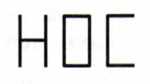 Рисование каждой буквы оформите как отдельную процедуру. Высота букв- 2 шага, ширина букв- 1 шаг. Исходное положение исполнителя- левый верхний угол, направление- вправо.Дополнительные задания6.	Выполните задание на компьютере, результат продемонстрируйте учителю.Работа с исполнителем «Стрелочка»Составьте программу для рисования в среде исполнителя «Стрелочка» вдоль всей верхней границы поля орнамента: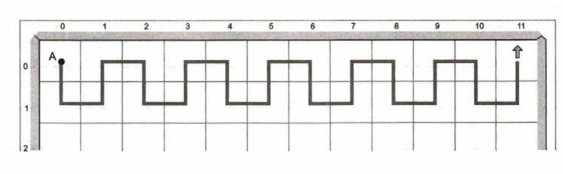 В качестве вспомогательного алгоритма используйте алгоритм рисования фрагмента: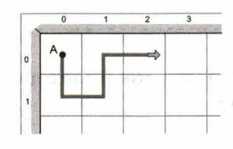 Исходное положение исполнителя — левый верхний угол, направление — вправо.Дополните основной алгоритм отдельными командами.7.	Работа с цифровыми образовательными ресурсами — выполнение задания в среде исполнителя «Стрелочка»1)	Перейдите к ЕК ЦОР по алгоритму из Приложения.2)	Выберите:	Глава	5. Управление и алгоритмы→ § 29. Вспомогательные алгоритмы и подпрограммы→ 11. Задача в среде исполнителя «Стрелочка» по теме «Вспомогательные алгоритмы» (2 уровень сложности).3)	Решите задачу.4)	Результат продемонстрируйте учителю.